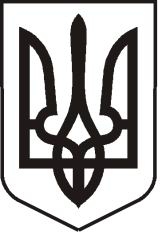 УКРАЇНАЛУГАНСЬКА   ОБЛАСТЬПОПАСНЯНСЬКА  МІСЬКА  РАДАВИКОНАВЧИЙ КОМІТЕТРIШЕННЯ23 квітня 2013р.                              м. Попасна		                                 № 41Про затвердження заходів з підготовки та відзначення Дня ПеремогиЗ метою організації підготовки та проведення  в місті святкових заходів з нагоди 68-ї річниці Перемоги у  Великій  Вітчизняній війні, згідноПрограми  проведення  культурно-масових  заходів в місті на 2012-2015 роки, затвердженої рішенням сесії міської ради  від 21.12.2011 р. № 20/6, керуючись ст.40 Закону України «Про місцеве самоврядування в Україні», виконавчий комітет Попаснянської міської ради:ВИРІШИВ: Затвердити заходи з підготовки та проведення в місті святкування 68-ї річниці Перемоги в Великій Вітчизняній війні (Додаток  1). Контроль за виконанням даного рішення покласти на секретаря ради                   Лисиченко Т.Є. та заступників міського голови Козакова О.А.,Табачинського М.М.           Заступник міського голови                                                                      О.А.Козаков                                                                                                       Додаток 1                                                                                                       до рішення виконкому                                                                                                        міської ради                                                                                                        23.04.2013  № 41Заходиз підготовки і проведення в місті святкування68-ї річниці  Перемоги  у  Великій  Вітчизняній  війні          Секретар ради                                                                                          Т.Є. Лисиченко№ п/пЗаходиВідповідальніСтрок виконанняНаведення порядку на території міста.  Організація суботників з благоустрою. Козаков О.А.Шмельова Н.О.Керівники підприємств, організацій та установ містаквітень-травень 2013Приведення до належного стану пам’ятників, братських могил, обелісків та інших військових поховань.Шмельова Н.О.Керівники підприємств(за окремим списком)до 01.05.2013 Тематичне оформлення  вулиць та площ міста, фасадів будинків та  адміністративних будівель.Шмельова Н.О. Кандаурова Т.В. Керівники підприємств, організацій, установ(за окремим планом)до 04.05.2013Виготовлення двох  гірлянд слави зі стрічкою (по 4 метри кожна),  доставка їх у  РБК   Висоцька Н.О.08.05.2013Написання порядку  святкового проходження колон  підприємств, організацій і установ міста 9 травня та доведення його до трудових колективів,  дикторів Будинку дитячої та юнацької творчостіЛисиченко Т.Є.Висоцька Н.О.до 01.05.2013Підготовка і проведення  концертних, розважальних програм у місті.Лисиченко Т.Є.Бандурова І.В. (за згодою)Кобєлєва І.М.                      (за згодою)квітень - травень 2013Організація  мітингів – покладання квітів:1) урочисте відкриття пам'ятнику дітям - жертвам війни (біля адмінбудівлі міськради) ; 2)біля пам'ятника по вул.Красних партизан (покладання квітів);Делегації навчальних закладів, підприємств, організацій містаЛисиченко Т.Є.07.05.201308.05.201308.05.201308.05.201307.05.20133) біля пам'ятника по вул. Суворова;Дегтяренко В.М.Професійний ліцей залізничного транспорту;Гупал А.В. ЗОШ №2507.05.201308.05.201308.05.201308.05.201307.05.20134) в с. Калинове – Попасна     - Наведення порядку     - Доставка артистів Лисиченко Т.Є.Богородицький Ю.М.Філіштінський Д.Г.Шмельова Н.О.07.05.201308.05.201308.05.201308.05.201307.05.20135) біля пам'ятника на території скляного заводуДмитренко О.Є.ЗОШ № 2107.05.201308.05.201308.05.201308.05.201307.05.20136) біля пам'ятного знаку «Проліски»Ксенофонтова Н.В.ЗОШ № 2407.05.201308.05.201308.05.201308.05.201307.05.2013Поздоровлення ветеранів Великої Вітчизняної війни вітальними листівками.Лисиченко Т.Є.Гончаренко К.В.Висоцька Н.О.до 09.05.2013Організація та проведення мітингу та  святкових заходів на площі ГероївЛисиченко Т.Є.Висоцька Н.О.Кобєлєва І.М.(за згодою)Бандурова І.В.(за згодою) 09.05.2013Організація тематичного  оформлення колон підприємств, організацій, установ та шкіл для святкового проходження 9 травняна площу Героїв.Керівники підприємств, установ, організацій та шкіл міста 09.05.2013Організація святкового проходження колон колективів міста  9 Травня  на площу  Героїв.Кандаурова Т.В.Шмельова Н.О.Кучеренко К.Ю.09.05.2013Забезпечення явки президії на мітинг на площі Героїв  Кулік Л.А. 09.05.2013Організація запалення Вічного вогню біля пам’ятника на площі Героїв 9 травня.    Козаков О.А.Архипенко В.М. 09.05.2013Організація святкової торгівлі при проведенні культурно-масових заходів 9 Травня 2013Висоцька Н.О.09.05.2013Забезпечення електропостачанням площі Героїв, парку ВРЗ, площі Леніна. Табачинський М.М.Микитенко В.І.09.05.2013Забезпечення стабільної роботи міського автотранспорту в день святкування 68-річниці Перемоги.Шмельова Н.О.09.05.2013Забезпечення  підвозу міських  ветеранів на мітинг та назад. Шмельова  Н.О.Голубцова Т.В.Чудновець Н.Л.09.05.2013Забезпечення чіткої роботи працівників  ВДАІ  в святкові дні Османов М.О.09.05.2013Забезпечення чергування швидкої допомоги при проведенні мітингів пам’яті та інших святкових заходів Гурова В.М.(за згодою)  09.05.2013Організація охорони правопорядку напередодні свята та  особливо 09.05.2013Усманов Р.О.Блудов В.Є. 09.05.2013Організація чергування наряду міліції біля  трибуни 9 Травня з 8.00 до закінчення мітингу.Усманов Р.О.09.05.2013Доставка 100 стільців для ветеранів війни на  площу Героїв та 15 столів для організації святкового обіду. Федорова С.П.08.05 - 09.05.2013Виставлення   стільців для ветеранів біля трибуни.Писарєва О.М.Дегтяренко В.М.09.05.2013Організація обіду - солдатської каші та «бойових 100 грамів» на площі Героїв для ветеранівВисоцька Н.О.Лисиченко Т.Є,Дегтяренко В.М.(відділи виконкому міськради)09.05.2013Організація святкового салюту. Висоцька Н.О.09.05.2013Придбання 3 корзин квітів та  організація покладення їх  до пам'ятників.   Гончаренко К.В.Каушнян Л.В.Шутіна Т.М.07.05.201309.05.2013